هو اللّه - اللّهمّ يا مؤيّد كلّ سلطة عادلة و سلطنة…حضرت عبدالبهاءاصلی فارسی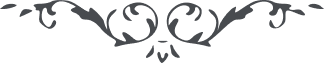 ۹۶ هو اللّه اللّهمّ يا مؤيّد كلّ سلطة عادلة و سلطنة قاسطة علی العزّة الابديّه و القدرة السرمديّة و البقاء و الاستقرار و الثبات و الافتخار ايّد بفيض رحمانيّتك كلّ حكومة تعدل بين رعاياها و كلّ سلطة ممنوحة منك تحمی الفقراء و الضعفاء براياتها اسألك بفيض قدسك و صيب فضلك ان تؤيّد هذه الحكومة العادلة الّتی ضربت اطناب خبائها علی ممالك واسعة شاسعة و اظهرت العدالة برهانها فی اقاليمها العامرة الباهرة اللّهمّ ايّد جنودها و راياتها و نفّذ كلمتها و آياتها و احم حماها و راع ذمارها و اذع صيتها و شيّع آثارها و اعل علمها بقوّتك القاهرة علی الاشياء و قوّتك الباهرة فی ملكوت الانشاء انّك انت مؤيّد من تشاء و انّك انت المقتدر القدير         ع ع 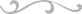 